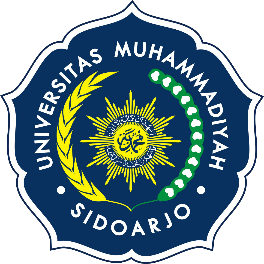 IMPLEMENTATION AGREEMENTBETWEENFACULTY OF SCIENCE AND TECHNOLOGYUNIVERSITAS MUHAMMDIYAH SIDOARJO, INDONESIAANDFACULTY OF ENGIENEERINGTOTTORI UNIVERSITY, JAPANOn this Thursday, March, 16th 2023 been agreed by and between:Faculty of Sciences and Technology Universitas Muhammadiyah Sidoarjo, represented by Bambang Sukambang, M.T,  , in his capacity as Dean hereinafter referred to as FIRST PARTY.AndFaculty of .......... University Name,  Country represented by Dean/Director name. in his capacity as Dean of Faculty of Engineering hereinafter referred to as SECOND PARTY.The underlying objective of the Implementation Arrangement (IA) at hand is to delineate the terms and conditions, scope of work, and obligations of the concerned Parties with regard to the collaborative venture entered into in 2019, which mandated the establishment of a Visiting Lecturer program on the basis of parity. This agreement holds validity solely for the Visiting Lecturer engagement scheduled for March 16th, 2023, which conducted by a representative from Name University, Professor Kashiwagi Yuki, Ph.D. . This agreement is only made for the Guest Lecturer activity between the Faculty of Science and Technology of Muhammadiyah University Sidoarjo and the Faculty of Engineering of Name University, and will end when the event is completed.IN WITNESS WHEREOF, the parties hereto have executed this agreement as of the date first written above.UNIVERSITAS MUHAMMADIYAH SIDOARJO, INDONESIADean Faculty of Sciences and TechnologyDr. Bambang Sukambang, M.T.NAME UNIVERSITY, COUNTRYDean Faculty of Engineering Prof. Kashiwagi Yuki, Ph.D.